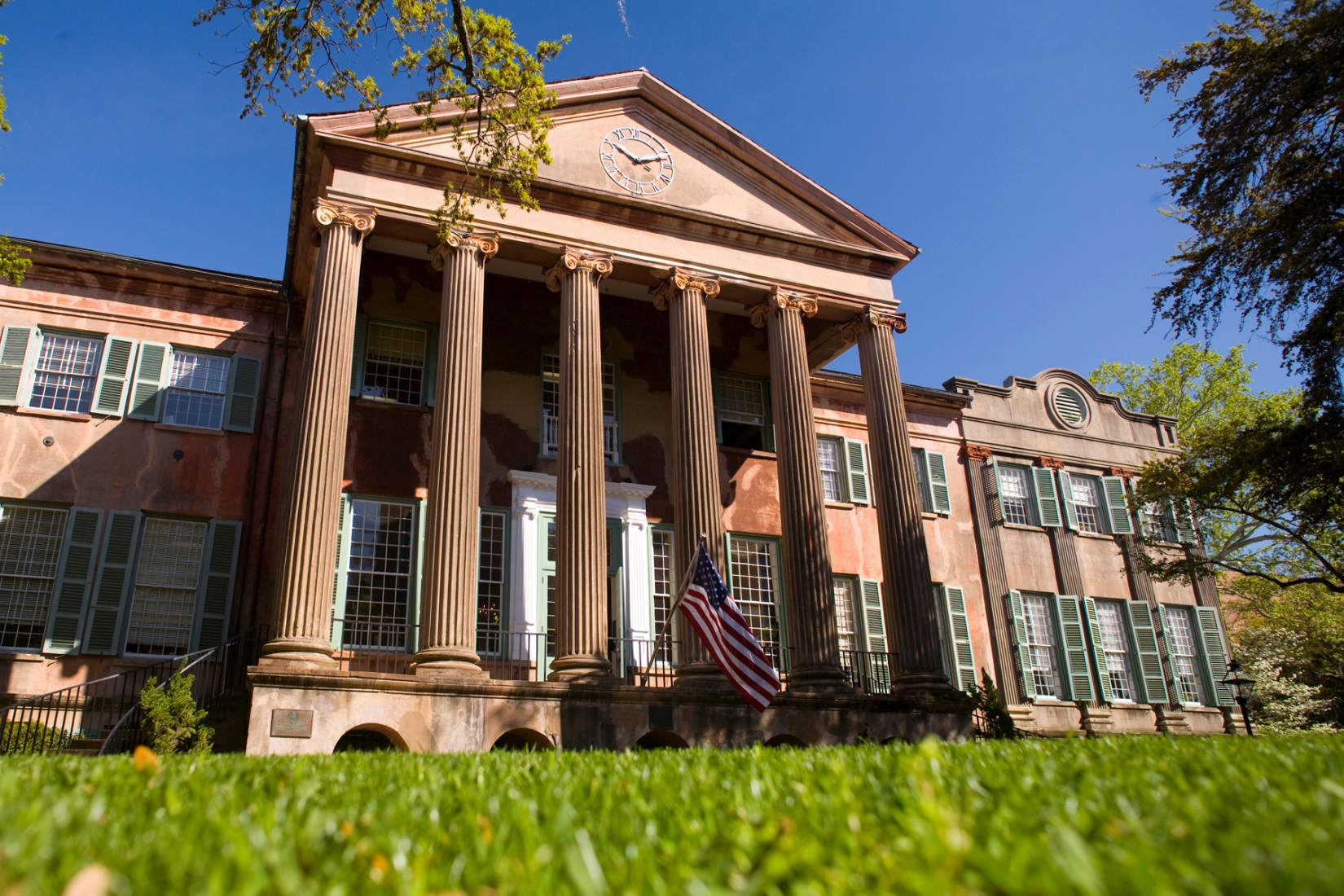 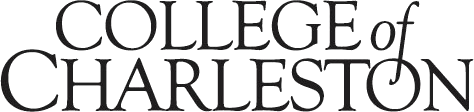 Congratulations on hiring your new employee!You have successfully traversed the hiring process and are probably elated that your new employee will be starting soon. But your work has just begun. Your job as a supervisor is to welcome, train, set goals and expectations, and assess your new employee’s skills. Your concentrated efforts to acclimate the employee will ensure their short and long term success at the College of Charleston.Your onboarding process should assist your new employee in:making a positive adjustment to the jobdeveloping strong working relationshipsshortening the learning curve and making immediate contributionsbuilding a solid foundation of knowledge of their role in goals and mission of the College, and the departmentacclimating to the teamOnboarding General Information:“66% of new hires are more likely to remain with a business for three years or more if the employees take part in a structured orientation process. So a thoughtful Onboarding process is a retention tool in and of itself!” Department of Labor“Onboarding is the process by which new hires get adjusted to the social and performance aspects of their jobs quickly and smoothly, and learn the attitudes, knowledge, skills, and behaviors required to function effectively within an organization.  This new report will explain how onboarding fits into the larger business context, what new employees can do to help facilitate their own orientation process, and why onboarding is a critical part of an effective talent management strategy.” –Society for Human Resource Management.“30% of external new hires turn over within the first two years of employment.” Monster.com“The onboarding process helps you to develop a happy contributor.  Onboarding conveys your organizational brand and values, explains your people and professional culture, aligns institutional expectations and performance and provides the tools for the employee to be successfully assimilated into his or her position with a quicker ramp-up to productivity.” PeopleadminOnboarding Support ToolkitThis toolkit is designed to assist you in organizing and personalizing your onboarding process so that your new employee becomes fully oriented to their job, your work group, and the College. Each section contains checklists and information to guide you through the process of ensuring that your new employee is efficiently and effectively assimilated, productive, and engaged.PreparationThink back to your first day and the impression the College, your department, and your supervisor made in your mind. Was it good? Unorganized? Welcoming? Informational? Use your experience and that of others to prepare for a great experience for your new employee. ContactAs soon as you have been notified that the job offer has been accepted, a phone call from you is a way to ensure that the new employee feels welcome and knows how the first day will start. Topics to cover should include:WelcomeWhen/where to meet you after or during HR paperwork is completed (it is always a great touch to come meet them and take them for a welcome cup of coffee)What to bring the first dayWhat questions do they haveIf they are not from Charleston, point them to our website of Charleston InformationOther ___________________________________________________________________________Other ___________________________________________________________________________Other ____________________________________________________________________________Prepare the Welcome Notify the other department staffNotify other pertinent staff or the campus (make a list of all the people the new employee will need to get to know)Prepare for a welcome “party” or introduction and notify appropriate staffPrepare for the new employee to meet your supervisorPrepare the WorkspaceClean and tidy the spaceOrder general supplies as necessary (it might be helpful to have a master list of desk supplies)Arrange for:Telephone and phone directoryComputer/E-MailBuilding access/keysUniformsBusiness Cards, name tag, door name plaquePrepare a Packet (but do not inundate with paper)Card including:Supervisor name and phone #Mentor/buddy name and phone #Department member’s names and numbersWork schedulePay datesStaff meeting dates/timesOther scheduled meetingsPosition descriptionOrganizational chartTraining/Meeting SchedulePlaces to eatMap of the campus with your important places markedImportant priorities/information/websites to visit_________________________________________________________________________________________________________________________________Determine Initial Training NeedsSchedule your time and energyDesign a training plan for the first day, week, month, and year (see Training Plan)Assign a “buddy” or “mentor” (see Guidelines)Look through current training offerings and register new employee for workshops Schedule information meetings with pertinent peopleDefine and prepare “success” tasks that can be taught and accomplished during the first weekGather any reading materials/websites First Day and WeekThe first day and week can be stressful and overwhelming to a new employee. As the supervisor, it is your job to make him/her feel welcome and successful as soon as possible. If you’ve done your preparation, the first week should flow easily for you and your new employee.Cover  the Crucial Things (Day 1)Welcome and introductions to staff and mentor/buddyShort tour of important places (including restrooms, vending machines, water)Security and Safety (evacuation and emergency procedures)ConfidentialityTobacco free campus policyLeave Report and/or Timesheets and Pay (tutorials on MyCharleston my.cofc.edu employee tab)Hours of WorkDress codeCofC website Leave and HolidaysRestrooms, lunch locationsAccesses (keys/codes etc.)Additional supplies, copy machine, fax, mailMentor/partner introducedSystem access paperwork completed and submittedLunch!___________________________________________________________________________________________________Tour Key SpacesIf the new employee is going to need to visit other places on campus as a part of their job, take them on a tour and introduce them to people along the way. Review Position DescriptionPosition Descriptions are located at jobs.cofc.edu/hr/sso (this would be a great opportunity to show the new employee how to access PeopleAdmin)Assess and Begin TrainingAs you review the position description, it is beneficial to start to ask questions to gain an understanding of areas of strengths and where further training may be needed. Assign Tasks That Can Be Completed SuccessfullyCompleting a meaningful work assignment on the first day can set the stage for a positive transition into the job. It could be as simple as meeting with a key stakeholder/colleague and delivering a verbal report on what was learned, reading key websites and reporting on information learned.
Key Stakeholder Meetings If your new employee has to interact with other people on campus, it is helpful for them to meet to understand how their roles interact. You may decide to have the new employee actually contact the key stakeholders to set up the meetings, or you may want to set up the meetings in advance. In addition, you may want to give him/her guidance as to the subjects that should be covered.Mentor MeetingsThe first weeks of employment can be stressful for both the new employee and the supervisor. If you have been thoughtful in your choice of mentor, he/she can help you acclimate the new employee to the culture of the College and your division/department.First Month With the first week successfully completed, your employee should start to feel like a contributor with clear expectations for the future. Formal system training sessions and other pertinent workshops/tours should be scheduled. You will want to continue to assess job competencies, identify gaps, and provide appropriate training. The Performance Management System should be explained in the context of setting formal goals during the Planning Process portion of the EPMS process.Performance Management – Planning ProcessDevelop the Plan in PeopleAdmin (jobs.cofc.edu/hr/sso) Performance Module and have a candid discussion of the College of Charleston Values, the Position Description Duties, and the goals for the coming year. S.M.A.R.T. goal guidelines will assist you in setting goals that are meaningful to the employee and beneficial to the department and institution. Bridging the Performance/Competency GapsBreak down the values and characteristics and position description duties into components and determine what competencies are needed for each job function. Work with your new employee to understand gaps and develop plans to bridge those gaps. (See Understanding Competencies)Positive Support and DelegationStart to delegate as soon as you understand what competencies have been mastered. Celebrate achievements and continue to constructively teach new skills. Formal TrainingsCheck the campus email for Banner, E-Procure, Purchasing Card, Supervisory, Microsoft and other trainings that will benefit the new employee.Campus TourHuman Resources coordinates a faculty staff campus tour with Admissions Charleston 40. The tours are generally held either the last Thursday or Friday of the month. It is a great opportunity to see the campus through the eyes of our perspective students and their parents.  First YearDuring the first year of employment, you will want to continue to be in close communication with your new employee to understand their level of performance and job satisfaction. You will also want to make certain that he/she has the opportunity to engage in other campus activities, committees, lectures, etc. that are of interest and/or of benefit. CommunicationDuring the first year you should:schedule formal touch-base meetings to follow-up on goals, competency development plans, successes and general well-beinghave frequent informal touch basesdelegate, but start to allow independenceassess performance giving positive reinforcement and celebrating successesEngagementEngaged employees are productive and satisfied employees. Everyone engages at their own comfort level, but the supervisor can make it clear that there are opportunities available. Make sure that professional development is encouraged – college workshops, reading materials, professional organizations are all ways that the employee can feel they are growing and learning. Social ties are important – is the employee welcomed by the department and their stakeholders? Does the employee get out of the office to meet some of the wonderful people on this campus? Do they have a list of events they should consider attending or websites they should be monitoring – the Back-To-School Picnic, Tree Lighting, President’s Town Hall, Staff Advisory Committee minutes, Staff Development website and applications, and specific department, division activities?  Performance ManagementThe one year anniversary of the new employee should be marked with celebration after their performance evaluation has been completed and he/she moves from probationary status to a “covered” employee status. (see Performance Evaluation Guidelines and Instructions).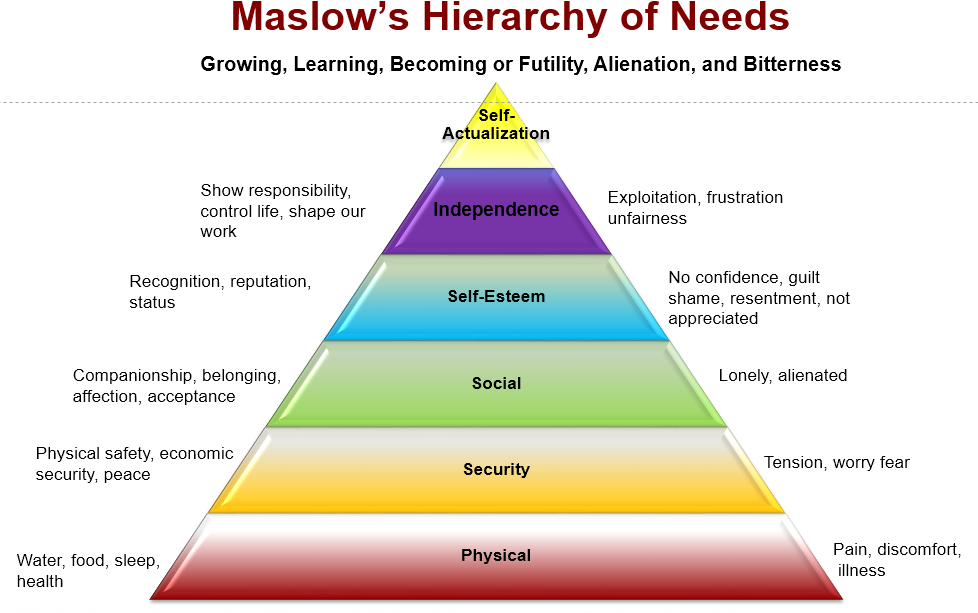 College of Charleston 			                                                      Supervisor’s Guide to Onboarding	                   Charleston Information Welcome to Charleston! We hope that you are as excited about the city as you are about the College. Charleston is brimming with history, culture, sports, and just about any activity you can imagine. We are sensitive to the fact that you need to settle into your new life as you transition into your new position. To help you get to know Charleston and the surrounding areas, we have compiled information to introduce you to our incredible community.Communities City of Charleston (includes West Ashley)James Island
John’s IslandFolly BeachSummervilleHanahanGoose CreekNorth CharlestonMt. PleasantSullivan’s IslandIsle of PalmsDaniel IslandKiawah IslandSeabrook IslandEdisto IslandHousing Websites (we offer these sites as information only and do not endorse any specific website, realtor or company) http://www.charlestonhomelistings.com/relocation_to_charleston.htm maps, communities, school links, attractions, weather, and more	http://www.newhomesguidecharleston.com/Home.aspx	http://www.zillow.com/	http://www.realtor.com/	http://www.trulia.com/Rental Websites (we offer these sites as information only and do not endorse any specific website, realtor or company)	http://www.forrent.com/search-apartments-by-area/SC/Greater-Charleston.phpSchools Charleston
BerkeleyDorchester
Private and Parochial SchoolsGeneral Community InformationNewspapers	http://www.postandcourier.com/ traditional newspaper	http://www.charlestoncitypaper.com/ weekly newspaper	http://www.skirt.com weekly newspaper “all about women”	http://www.charlestonmercury.com/ daily newspaperAbout Charleston	http://www.charlestoncvb.com/ Convention and Visitors’ BureauSports Teams	http://www.charlestonbattery.com/welcome.asp Charleston Battery soccer	http://www.milb.com/index.jsp?sid=t233 Riverdogs Minor League Baseball	http://www.familycirclecup.com/ tennis	http://www.cofcsports.com/ THE COLLEGE OF CHARLESTON COUGARS!College of Charleston/State of South Carolina BenefitsPlease contact our Benefits Manager, Sandy Butler, at 843.953.5709 for a private consultation on your benefit options. In your blue Life Folder there will be a South Carolina Benefits Guide. You will find additional reading materials at the Human Resources website.http://hr.cofc.edu/benefits/index.phpCollege of Charleston 			                                                      Supervisor’s Guide to Onboarding	                  Teaching a New Job Skill 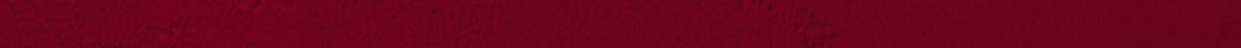 Supervisor's  Guide to Onboarding	                      Informative  WebsitesWebsitesMost schools, divisions, and departments have very informative websites. Take a look around using the site index on the top of the main page. Below are some that we find very informative.http://www.cofc.edu/about/index.php The “About” tab on the home page provides a wealth of information, statistics, profiles, history, social media, etc. http://www.cofc.edu/academics  The Academics page contains links to our academic programs, some featured programs, schools and departments, and academic resources for our students.http://president.cofc.edu/ The President’s office has information on the strategic plan, student experiences, and community relations as well as an organizational chart. http://academicaffairs.cofc.edu/ Academic Affairs contains a variety of information of particular interest to faculty and academic administration.http://www.cofc.edu/ Be sure to hover over each of the pictures at the top left for additional interesting reading and virtually “Live the Life”.http://irp.cofc.edu/ Institutional Research, Planning, and Information Management provides data reporting and insightful analysis about the College of Charleston. http://marcomm.cofc.edu/ Marketing and Communication has a large array of publications with a great information and beautiful photography.http://cofc.edu/hr/ The Human Resources site will help you navigate through your benefits and paperwork, and give you some interesting information about other services we offer.http://it.cofc.edu/ Our Information Technology department has important help and computer services, but it also highlights the many innovative services it provides. EventsCheck the main website http://www.cofc.edu/index.php for the most current events listings. The complete calendar is found at http://calendar.cofc.edu/CalendarNOW.aspx?fromdate=1/1/2013&todate=1/31/2013&display=Month&more=1/1/0001The Human Resources Benefits site lists some “extras” that are available to faculty and staff http://hr.cofc.edu/benefits/extras.phpCollege of Charleston 			 Supervisor’s Guide to Onboarding  	          ……….      Mentor  GuidelinesOverview:A mentor should be selected because s/he is familiar with the institution and department norms, traditions, and policies, and has the ability to articulate and advise on the unique aspects of your department and the College of Charleston. In addition, s/he should demonstrate honesty and integrity, respect for the institution, and a sincere commitment to the mentoring process. Characteristics of a mentor:PositiveOpenFriendlyWelcomingKnowledgeableEthicalWilling/ReliablePossible roles of a mentorTour GuideAdvisorRole ModelResource PersonListenerPartner with SupervisorWhat a mentor is not!SupervisorPrimary Skill InstructorCoachResponsible for PerformanceWhat you and the mentor have decided their role(s) will be:____________________________________________________________________________________________________________________________________________________________________________________________________________________________________________________________________________________________________________________________________College of Charleston 	                            Supervisor’s Guide to Onboarding                                              Training PlanCollege of Charleston 	                            Supervisor’s Guide to Onboarding                 Understanding CompetenciesOverview of CompetenciesCompetencies are specific measurable or observable behaviors that correlate with job related activities critical to successful job performance. They are generally defined within the categories of knowledge, skills, and attributes (or attitudeds) (KSA). As an employee becomes more developed in each key competency of relevant to the position, their performance and satisfaction increase. If competencies are thoroughly developed, they can be used in developing job descriptions, assessing and selecting candidates, accurately evaluating performance, and assigning training and development activities.College of Charleston Position Duties and Values	Each position at the College requires specific skills and knowledge. The position description will outline the duties, but the supervisor also needs to determine the specific skills and knowledge (competencies) that are necessary to be competent in each of the duties. In addition, the College evaluates seven core values/charateristics and two for supervisors. The competencies are the behaviors or attitudes that are expected in the specific position.		Communication:   Demonstrates ability to express clear written and verbal thoughts, openly shares  appropriate information, actively listens and seeks information. Participates in dept./division/committee meetings by sharing and assimilating information.Collaboration:   Works cooperatively with others in the department and institution to achieve common goals while demonstrating a sensitivity  to others’ needs, and offering assistance, support, and feedback. Recognizes, respects, and appreciates differences in background, lifestyles, viewpoints, and the needs of others. Customer Focus:   Actively works to be welcoming and treats all people professionally and with dignity while determining their needs, resolving issues, and offering accurate, complete and timely service in all interactions. Adaptability:   Shifts priorities when necessary, open to change, thinks about and communicates ideas for improvement, receptive to others ideas for improvements, modifies work habits when necessary, and problem solves.Judgment:   Makes sound and appropriate decisions and consults others for direction and advice when necessary. Analyzes situations, problem solves, and makes objective, responsible decisions that benefit the department and College. Uses time efficiently, looks for and implements methods to be more productive and efficient. Understands when change is needed or directed and makes positive contributions to change.  Learning:   Shows a commitment to learning by being open to feedback,  taking advantage of professional development opportunities, learning new methods to work, researching and implementing more efficient/effective work methods, and sharing knowledge and information with others.   Integrity:   Demonstrates and communicates high regard for the institution and department, adheres to policies and procedures, accepts responsibility for actions/decisions,  respectful of human and capital assets, adheres to safety protocols and procedures and keeps confidential information.Supervisor:Management:  Plans strategically and builds employees‘ skills and capabilities to support department/division/institution goals. Seeks to recruit and engage a diverse group and strives to support equal opportunity goals.  Builds employee skills and delegates appropriately. Encourages  and supports  professional development of direct reports. Seeks input and ideas from their employees and colleagues. Evaluation:   Plans strategically and builds employees‘ skills and capabilities to support department/division/institution goals. Seeks to recruit and engage a diverse group and strives to support equal opportunity goals.  Builds employee skills and delegates appropriately. Encourages  and supports  professional development of direct reports. Seeks input and ideas from their employees and colleagues. Developing Competencies (Examples)	Position Duties: 	Break down each position duty into specifics and analyze the job knowledge, job skill, and perhaps behavior that is required for each piece of the duty.		Example Duty: Manages and supervises administration of the Program’s budget to include activities associated with fiscal management, procurement and personnel while ensuring compliance with Foundation and State forms, conditions and allocation procedures. Holds Program’s Procurement Card and makes necessary purchases while adhering to cost-effective purchasing practices. Monitors and maintains office supplies, teaching materials and equipment.Example Competencies:Job Duty and/or General KnowledgeNeed to Know ItemsLearning Method or ActivityEvaluationExample: CampusGeneral layoutSpecific Buildings (Randolph, Treasurer, Library)Campus Tour-schedule with HRIndividual tour and mapMeeting to question what was interestingRepeat tour by selfExample: Order and procure suppliesE-Procure 
Office Max CatalogProcurement Training – scheduleShow and let explore –make sure one is at deskSit with and have them show meHave them ask each staff member about supply needsJob DutyJob KnowledgeJob SkillsBehaviorsAdministers Budget/Fiscal ManagementBasic Accounting/Fiscal Management SkillsCompletes all budgets on a monthly basis with no errorsCommunicates budget status on a monthly basis with chairProactivity takes action on over-budget statusLooks at opportunities to purchase necessities when in under budget statusMakes year end recommendations in MayBudgetAccess forms completedController formsProcurement formsFoundation forms Key contactsIndexesAccounting CodesExcelBanner Finance TrainingCompliancePoliciesFollows all policiesProcurementAccess FormsE-Procure ManualE-Procure TrainingThoroughly follows procurement guidelines. Has a thorough knowledge of e-procure and available resourcesPurchasing CardPurchasing Card ManualPurchasing Card TrainingStays within the regulations of the purchasing cardHas a procedure for reconciling accounts SuppliesAccess FormsOffice Max Web siteList of office supplies, etc.